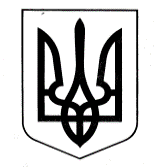 УПРАВЛІННЯ ОСВІТИСАФ’ЯНІВСЬКОЇ СІЛЬСЬКОЇ РАДИ ІЗМАЇЛЬСЬКОГО РАЙОНУ ОДЕСЬКОЇ ОБЛАСТІОЗЕРНЯНСЬКИЙ ЗАКЛАД ЗАГАЛЬНОЇ СЕРЕДНЬОЇ СВІТИ Наказ№ 101/О  								                   	 31.08.2021р.                                                                                                    Про затвердження тижневого навантаження вчителям Озернянського ЗЗСО на 2021/2022 навчальний рік      Згідно робочому навчальному плану Озернянського  ЗЗСО    на 2021-2022 навчальний рік НАКАЗУЮ:1.  Затвердити наступне  навантаження  вчителям закладу: Дозволити вести години:Тарай Валентині Вікторівні, заступникам директора з навчально-виховної роботи (1 ставка), 12 годин української мови та зарубіжної літератури в 6-В та 9-А, 9-Б класах;Чудіну Олександру Георгійовичу, заступникам директора з навчально-виховної роботи (1 ставка), 12 годин фізичної культури в 5-А, 5-Б, 10-А та 10-Б класах;Мартинчук Сніжані Петрівні, заступникам директора з навчально-виховної роботи (0,5 ставки), 18год в початкових класах;Телеуці Аліні Василівні, заступникам директора з виховної роботи (0,5 ставки), 18 годин інформатики;Севастіян Ярославі Павлівні, соціальному педагогу школи (1 ставки), 6 години основ здоров’я  в 6-х класах;Севастіян Альвіані Павлівні, педагогу організатору школи (1 ставки), 5 годин української мови в 9-В класі та 4 мистецтва в 8-х класах.Директор 				Оксана ТЕЛЬПІЗ№ п/п№ п/пП. І. Б.  вчителя                                                                                                                                           Предмет якій викладаєПредмет якій викладаєПредмет якій викладаєТижневе навантаженняТижневе навантаженняТижневе навантаженняТижневе навантаження№ п/п№ п/пП. І. Б.  вчителя                                                                                                                                           Предмет якій викладаєПредмет якій викладаєПредмет якій викладає1- 4 1- 4 5-9 10-11 Арику Олена ОлегівнаОснови здоров’я Основи здоров’я Основи здоров’я 19Арику Олена Олегівнабіологіябіологіябіологія4,5Арнаут  Парасковія ФедорівнаМатематика Математика Математика 48Арнаут  Раїса ВасилівнаМатематика Математика Математика 49Арнаут   Олена Петрівна Поч. клас 3-ГПоч. клас 3-ГПоч. клас 3-Г2323Арнауту  Марія ПетрівнаМолд. мова  та літ.Молд. мова  та літ.Молд. мова  та літ.134Арнауту  Марія ПетрівнаЗарубіжна літерЗарубіжна літерЗарубіжна літер1Арнауту  Марія ПетрівнаМистецтвоМистецтвоМистецтво3Баліка Вероніка Петрівна Бібліотекар 0,75 стБібліотекар 0,75 стБібліотекар 0,75 стБаліка  Марія Петрівна Молд. мова 4-Г,ДМолд. мова 4-Г,ДМолд. мова 4-Г,Д44Баліка Марина ВалеріївнаАсистент вчителя, 1-В класАсистент вчителя, 1-В класАсистент вчителя, 1-В клас1 ст1 стБаліка Марина ВалеріївнаФізична культура 4-ГФізична культура 4-ГФізична культура 4-Г33Бойнегрі Олена ВасилівнаФіз. культураФіз. культураФіз. культура18Браїла  Віоріка ПетрівнаПоч. кл. 4-Б класПоч. кл. 4-Б класПоч. кл. 4-Б клас2323Бригируш  Ольга  ГеоргіївнаПоч. кл. 2-В класПоч. кл. 2-В класПоч. кл. 2-В клас1919Войку  Світлана Максимівна Поч. кл. 4-В класПоч. кл. 4-В класПоч. кл. 4-В клас2323Войку Степан Михайлович Музичне мистецтвоМузичне мистецтвоМузичне мистецтво11Войку Степан Михайлович Образотв. мистецтво Образотв. мистецтво Образотв. мистецтво 11Гергі Тетяна  ЄвгеніївнаУкр. Мова Укр. Мова Укр. Мова 16,5Гергі Тетяна  ЄвгеніївнаЗарубіжна літерЗарубіжна літерЗарубіжна літер2Гергі  Альона МихайлівнаХіміяХіміяХімія4Гергі  Альона МихайлівнаБіологіяБіологіяБіологія8Гергі  Марія Дмитрівна Поч. кл. 3-АПоч. кл. 3-АПоч. кл. 3-А1818Гергі  Марія Дмитрівна Молд. мова 3-ВМолд. мова 3-ВМолд. мова 3-В22Гергі  Марія Дмитрівна Технології 3-ВТехнології 3-ВТехнології 3-В11Гергі  Марина  ВасилівнаІнформатикаІнформатикаІнформатика1212103Гергі Віоріка ГеоргіївнаМолдовська мова та літер.Молдовська мова та літер.Молдовська мова та літер.12Гергі Вікторія СергіївнаПоч. класи 1-ГПоч. класи 1-ГПоч. класи 1-Г2121Гужуміт Марина Георгіївна Поч. класи 1-ВПоч. класи 1-ВПоч. класи 1-В2121Гецой Марина МиколаївнаПоч. класи 1-АПоч. класи 1-АПоч. класи 1-А66Гойчу  Федір Парфентійович                                                                                                                                                                                                              Фізична культура Фізична культура Фізична культура 156Гойчу  Федір Парфентійович                                                                                                                                                                                                              Захист УкраїниЗахист УкраїниЗахист України6Дякону  Марія Павлівна Молд. мова та літер.Молд. мова та літер.Молд. мова та літер.16,54Дякону  Марія Павлівна МистецтвоМистецтвоМистецтво3Запорожан  Рита Олександрівна Інформатика  Інформатика  Інформатика  196Запорожан  Рита Олександрівна ФізикаФізикаФізика8Запорожан Іван Олександрович Трудове навчання Трудове навчання Трудове навчання 17Запорожан Іван Олександрович ІнформатикаІнформатикаІнформатика21,5Зечу Родіка ПетрівнаМатематика Математика Математика 13,5Караконстантин Марина ОлександрівнаАсистент вчителя, 1-Б класАсистент вчителя, 1-Б класАсистент вчителя, 1-Б клас1 ст1 стКараконстантин Марина ОлександрівнаФізична культура 1-БФізична культура 1-БФізична культура 1-Б33Карась Маргарита  ВікторівнаАнгл.   моваАнгл.   моваАнгл.   мова20202Карпова Надія ПетрівнаУкраїнська мова та літер.Українська мова та літер.Українська мова та літер.15,5Карпова Надія ПетрівнаЗарубіжна літератураЗарубіжна літератураЗарубіжна література2Кильчік  Галина Степанівна Українська мова та літер.Українська мова та літер.Українська мова та літер.10105,53Кильчик Олена Севастьянівна БіологіяБіологіяБіологія215Кильчик Олена Севастьянівна ПриродознавствоПриродознавствоПриродознавство4Кильчик Олена Севастьянівна ХіміяХіміяХімія43Крецу Родика МихайлівнаПочат. кл. 2-ГПочат. кл. 2-ГПочат. кл. 2-Г2020Кильчик Діна Петрівнаісторія історія історія 4,511Кильчик Діна Петрівнагеографіягеографіягеографія4Куля Марина Мойсеївна Почат. класи 2-А Почат. класи 2-А Почат. класи 2-А 1717Куля Марина Мойсеївна Молдовська мова2ГМолдовська мова2ГМолдовська мова2Г22Куля Марина Мойсеївна Технології 2ВТехнології 2ВТехнології 2В11Кроітору Маргарита Миколаївна Англ. моваАнгл. моваАнгл. мова158Манчук Ганна Лазарівна Поч. класи 4-ГПоч. класи 4-ГПоч. класи 4-Г2323Марку  Іван Петрович Хімія Хімія Хімія 15,58Мартинчук  Сніжана Петрівна Заст.  дир.  0,5 ст.Заст.  дир.  0,5 ст.Заст.  дир.  0,5 ст.Мартинчук  Сніжана Петрівна  поч. кл. 1-Б поч. кл. 1-Б поч. кл. 1-Б1818Мірча Інга МихайлівнаМатематикаМатематикаМатематика13Морару Марія Петрівна Географія Географія Географія 20,55Морару  Ніна Олександрівна Поч. кл. 4-А клас Поч. кл. 4-А клас Поч. кл. 4-А клас 2323Морару  Парасковія Несторівна Українська мова  та літер.Українська мова  та літер.Українська мова  та літер.20Моску  Тетяна Дмитрівна Поч. кл. 3-Б клас Поч. кл. 3-Б клас Поч. кл. 3-Б клас 2323Моску Марія МихайлівнаУкр. мова та літ.Укр. мова та літ.Укр. мова та літ.611Моску Марія МихайлівнаЗарубіжна літератураЗарубіжна літератураЗарубіжна література3Мустяца Тетяна Володимірівна Бібліотекар (0,75 ст.)Бібліотекар (0,75 ст.)Бібліотекар (0,75 ст.)Никодим Тетяна ПетрівнаФізична культураФізична культураФізична культура183Паскаль Маріана Степанівна Поч. клас 4-ДПоч. клас 4-ДПоч. клас 4-Д1818Паскаль Маріана Степанівна Укр. мова 1-АУкр. мова 1-АУкр. мова 1-А55Путіна Діана ГригоріївнаАнглійська моваАнглійська моваАнглійська мова12129Севастіян Ніна Федорівна Українська мова та літер.Українська мова та літер.Українська мова та літер.510Севастіян Ніна Федорівна Зарубіжна літератураЗарубіжна літератураЗарубіжна література64Севастіян Діана Василівна математикаматематикаматематика9Севастіян Родіка Дмитрівна ЕтикаЕтикаЕтика1,5Севастіян Родіка Дмитрівна Христ. етикаХрист. етикаХрист. етика1,5Севастіян Родіка Дмитрівна історіяісторіяісторія13,5Севастіян  Євгенія Семенівна Математика Математика Математика 24,5Севастіян  Євгенія Семенівна ФізикаФізикаФізика6Севастіян Людмила Леонідівна Молд. Мова та літерМолд. Мова та літерМолд. Мова та літер16Севастіян  Альвіяна  ПавлівнаПед. Організатор 1 ст.Пед. Організатор 1 ст.Пед. Організатор 1 ст.Севастіян  Альвіяна  ПавлівнаУкр. мова та літер.Укр. мова та літер.Укр. мова та літер.5Севастіян  Альвіяна  ПавлівнаМистецтвоМистецтвоМистецтво4Севастіян Ярослава ПавлівнаСоц. педагог 1 ст.Соц. педагог 1 ст.Соц. педагог 1 ст.Севастьян Стелла ПетрівнаПоч. Педаг. патронажПоч. Педаг. патронажПоч. Педаг. патронаж1010Спінатій  Катерина Миколаївна БіологіяБіологіяБіологія21,5Спінатій  Катерина Миколаївна Зах. УкраїниЗах. УкраїниЗах. України6Стаматі Вероніка Степанівна Математика Математика Математика 19,5Стаматі Ілона МихайлівнаАнглійська мова Англійська мова Англійська мова 19,52Станєва Марінела МихайлівнаТрудове навчанняТрудове навчанняТрудове навчання16Станєва Марінела МихайлівнаМистецтвоМистецтвоМистецтво13Тарай  Валентина Вікторівна Заст.  директора  1 ст.Заст.  директора  1 ст.Заст.  директора  1 ст.Тарай  Валентина Вікторівна українська мова українська мова українська мова 10Тарай  Валентина Вікторівна Зарубіжна літератураЗарубіжна літератураЗарубіжна література2Телеуця  Людмила ІванівнаПочат. класи 3-В Почат. класи 3-В Почат. класи 3-В 2020Телеуця  Людмила ІванівнаУкраїнська мова, 3-АУкраїнська мова, 3-АУкраїнська мова, 3-А55Телеуця Аліна ВасилівнаЗаст. дир. з ВР 0,5 стЗаст. дир. з ВР 0,5 стЗаст. дир. з ВР 0,5 стТелеуця Аліна Василівнаінформатикаінформатикаінформатика12126Тельпіз  Оксана ФедорівнаДиректор 1 ст.Директор 1 ст.Директор 1 ст.Тельпіз  Оксана ФедорівнаІнформатика Інформатика Інформатика 12Томак Марина ПетрівнаФізика Фізика Фізика 30Чудін Олександр ГеоргійовичЗаступник директора з НВР, 1 ставкаЗаступник директора з НВР, 1 ставкаЗаступник директора з НВР, 1 ставкаЧудін Олександр ГеоргійовичФізична культураФізична культураФізична культура66Чудіна Лідія КостянтинівнаІсторіяІсторіяІсторія10Чудіна Лідія КостянтинівнаПравознавствоПравознавствоПравознавство4Чудіна Лідія КостянтинівнаГромадянська освітаГромадянська освітаГромадянська освіта4Шкепу  Анастасія ІллівнаУкраїнська мова та літерУкраїнська мова та літерУкраїнська мова та літер17Шкепу  Валентина Олегівна Молдовська мова Молдовська мова Молдовська мова 13Шкепу Марія Володимирівна Поч. кл.  2-БПоч. кл.  2-БПоч. кл.  2-Б1717Шкепу Марія Володимирівна Молд. мова 2-ВМолд. мова 2-ВМолд. мова 2-В22Шумілова Лілія ІванівнаПоч. кл. 1-АПоч. кл. 1-АПоч. кл. 1-А1010Щука Ємануїла Костянтинівнаісторіяісторіяісторія12,5Щука Ємануїла Костянтинівнагеографіягеографіягеографія5,5Всього :447447675170,5Гурткова роботаГурткова роботаГурткова робота1.1.Грубнік  Юрій  СергійовичГурток  Студія ОМГурток  Студія ОМГурток  Студія ОМ4442.2.Іонашку Наталія СеменівнаВок. гуртокВок. гуртокВок. гурток63.3.Запорожан Іван ОлександровичІнформаційні техн.Інформаційні техн.Інформаційні техн.44.4.Манчук Ганна ЛазарівнаЛяльковий театрЛяльковий театрЛяльковий театр555.5.Гойчу Федір ПарфентійовичШкола безпекиШкола безпекиШкола безпеки56.6.Севастьян Альвіяна ПавлівнаДекоративне-ужиткове мист.Декоративне-ужиткове мист.Декоративне-ужиткове мист.47.7.Баліка Віра ПетрівнаІсторико-краведч.Історико-краведч.Історико-краведч.4Всього:Всього:Всього:99225За тарифікацієюЗа тарифікацієюЗа тарифікацієюАрнаут Парасковія Федорівна МатематикаМатематикаМатематика9Арнаут Раїса ВасилівнаМатематикаМатематикаМатематика9Баліка Марія ПетрівнаПочат. класи, 1-АПочат. класи, 1-АПочат. класи, 1-А1616Гергі Альона МихайлівнаБіологіяБіологіяБіологія4,5Гергі Альона МихайлівнаОснови здоров’яОснови здоров’яОснови здоров’я8Гергі Майя ФедорівнаФізикаФізикаФізика30Манчук Олександрина ГригоріївнаМолд. мова та літер.Молд. мова та літер.Молд. мова та літер.13Мірча Інга МихайлівнаМатематикаМатематикаМатематика4,5Никодим Тетяна ПетрівнаОснови здоров’яОснови здоров’яОснови здоров’я5Севастіян Ярослава ПавлівнаОснови здоров’я Основи здоров’я Основи здоров’я 6Стаматі Наталія АндріївнаМатематикаМатематикаМатематика19,5Таран Коріна ТимофіївнаТрудове навчання Трудове навчання Трудове навчання 16Таран Коріна ТимофіївнаМистецтвоМистецтвоМистецтво13Всього за тарифікацією:Всього за тарифікацією:Всього за тарифікацією:1616125,53	Заочна форма навчання	Заочна форма навчання	Заочна форма навчання	Заочна форма навчання	Заочна форма навчання	Заочна форма навчання	Заочна форма навчання	Заочна форма навчання	Заочна форма навчання10-12 класиАрнауту Марія ПетрівнаАрнауту Марія ПетрівнаАрнауту Марія ПетрівнаМолдовська мова та літ.3Арнауту Марія ПетрівнаАрнауту Марія ПетрівнаАрнауту Марія ПетрівнаЗаруб. літ-ра1Гергі Марина ВасилівнаГергі Марина ВасилівнаГергі Марина ВасилівнаІнформатика2Гергі Мая ФедорівнаГергі Мая ФедорівнаГергі Мая ФедорівнаФізика і астрономія2Запорожан Іван ОлександровичЗапорожан Іван ОлександровичЗапорожан Іван ОлександровичФізика і астрономія1Запорожан Рита ОлександрівнаЗапорожан Рита ОлександрівнаЗапорожан Рита ОлександрівнаМатематика2Карпова Надія ПетрівнаКарпова Надія ПетрівнаКарпова Надія ПетрівнаУкраїнська література2Кильчік Олена СевастьянівнаКильчік Олена СевастьянівнаКильчік Олена СевастьянівнаХімія2Кроітору Маргарита МиколаївнаКроітору Маргарита МиколаївнаКроітору Маргарита МиколаївнаАнглійська мова3Морару Марія ПетрівнаМорару Марія ПетрівнаМорару Марія ПетрівнаГеографія1Моску Марія МихайлівнаМоску Марія МихайлівнаМоску Марія МихайлівнаУкраїнська мова і літ.2Спінатій Катерина МиколаївнаСпінатій Катерина МиколаївнаСпінатій Катерина МиколаївнаБіологія і екологія3Севастіян Євгенія СеменівнаСевастіян Євгенія СеменівнаСевастіян Євгенія СеменівнаМатематика2Паскаль Маріана СтепанівнаПаскаль Маріана СтепанівнаПаскаль Маріана СтепанівнаУкраїнська мова 2Таран Коріна ТимофіївнаТаран Коріна ТимофіївнаТаран Коріна ТимофіївнаМистецтво2Чудіна Лідія КостянтинівнаЧудіна Лідія КостянтинівнаЧудіна Лідія КостянтинівнаІсторія України 2Чудіна Лідія КостянтинівнаЧудіна Лідія КостянтинівнаЧудіна Лідія КостянтинівнаВсесвітня історія1Чудіна Лідія КостянтинівнаЧудіна Лідія КостянтинівнаЧудіна Лідія КостянтинівнаГромадянська освіта 1Всього:Всього:Всього:Всього:34Вакансії:ПсихологВакансії:ПсихологВакансії:ПсихологВакансії:Психолог1 ставка1 ставка